.(Written choreography in honor of our Jojo National .. and at the request of my students the Marenda's Dancers 66 of Banyuls sur Mer ... and for my personal pleasure in thanks of this half century passed to the sound of rock, blues and various musical trends proposed by Johnny and rocked my adolescence and my whole life ...)#16 Temps musical intro[1 to 8] - HEEL, HOOK, HEEL TOGETHER (TWICE)[9 to 16] - SWIVELS R, L, R & CENTER, TOE STRUT BACK X 2 (LEVEL ARMS & CLICKS)[17 to 24] -POINT SIDE R, TOGETHER,  ¼ TURN PIVOT L & POINT R, STEP IN PLACE, TWIST[25 to 32] - WALKS R, HOLD, L, HOLD - WALK X2 - BOUNCES & PIVOTS IN PLACE WITH R HALF TURNTAGS 16 times each time (raise your arms in the air during these 16 beats) to doend of 4 °, 5 °, 9 °, 10 °, 11 ° walls -[1 to 8] - R KNEE POP, HOLD X 3 - L KNEE POP, HOLD X 3[9 to 16] – R KNEE POP, HOLD – L KNEE POP HOLD & KNEE POP ENCHAINEDFINAL: On 4-time do session KNEE POP HOLDRUNNING OF THE SEQUENCES:WALL 1: 12H-3HWALL 2: 3H-6HWALL 3: 6H-9HWALL 4: 9H-12HTAG 1 from 12H-12H (16 time) end of the 4th wallWALL 5: 12H / 3HTAG 2 of 3H / 3H (16 time) end of the 5th wallWALL 6: 3H-6H -WALL 7: 6H / 9HWALL 8: 9H / 12HWALL 9: 12H / 3HTAG 3 of 3H-3H (16 time) end of the 9th wallWALL 10: 3H / 6HTAG 4 from 6H-6H (16 time) end of the 10th wallWALL 11: 6H / 9HTAG 5: 9H / 9H (16 time) end of the 11th wallWALL 12: 9H / 12HFinal: facing 12H00 add to finish + 2 Knee pop and BreakChristiane.favillier@hotmail.comToutes mes chorégraphies son sur mon site http://christianefavillie.wixsite.com/angieLast Update – 11th Dec 2017O' Carole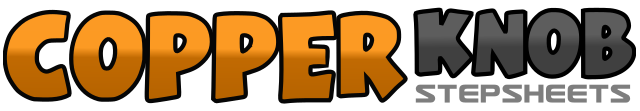 .......Count:32Wall:4Level:Beginner +.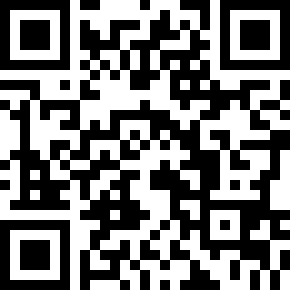 Choreographer:Christiane FAVILLIER (FR) - December 2017Christiane FAVILLIER (FR) - December 2017Christiane FAVILLIER (FR) - December 2017Christiane FAVILLIER (FR) - December 2017Christiane FAVILLIER (FR) - December 2017.Music:O Carole - Johnny Hallyday : (Album: 50 Years)O Carole - Johnny Hallyday : (Album: 50 Years)O Carole - Johnny Hallyday : (Album: 50 Years)O Carole - Johnny Hallyday : (Album: 50 Years)O Carole - Johnny Hallyday : (Album: 50 Years)........1 2 3 4Put heel R in front, bring the right leg crossed in front of the left leg, put heel R in front, bring back RF near the LF5 6 7 8Put heel L in front, bring leg L crossed in front of leg R, put heel L in front, bring back LF near the RF1 2 3 4Move the two heels together to R, then to L, then to R and bring them back to the center5 6 7 8Put the tip of the RF behind (5) put the heel R (6), put the heel L behind (7) put the heel L on the ground (8)1 2Pointer RF on the right, bring back RF near the LF3 4Rotate 1/4 of a turn to L (9H) while pointing to the right RF (3) place the RF on the ground (4)5 6 7 8Twist with both heels at the same time starting at R, then L, then at R return to the center. (evolve up and down: twist year 60)1 2 3 4R step forward, HOLD, L Step forward, HOLD5 6RF run, LF run7 8Rotate on the spot by bouncing (raise heels to rest them) while turning on ½ turn to the right (3H) (weight on the LF)1234Fold knee R inward, HOLD, HOLD, HOLD,5678Bend knee L inward, HOLD, HOLD, HOLD.1234Fold knee R inwards, HOLD, then knee L, HOLD5678Bend the knee R, then the L, then the R, then the L (the arms even higher on this session)